Activités  extrascolaires 2Qu’ est-ce  qu’ils  font ?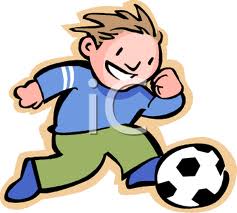 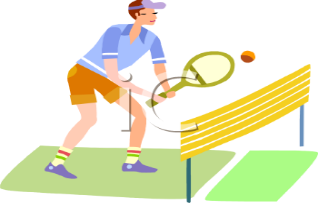 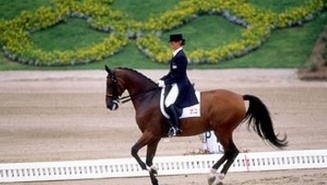 
a. _____________________       b. ____________________     c. ___________________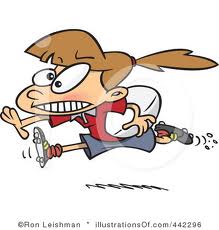 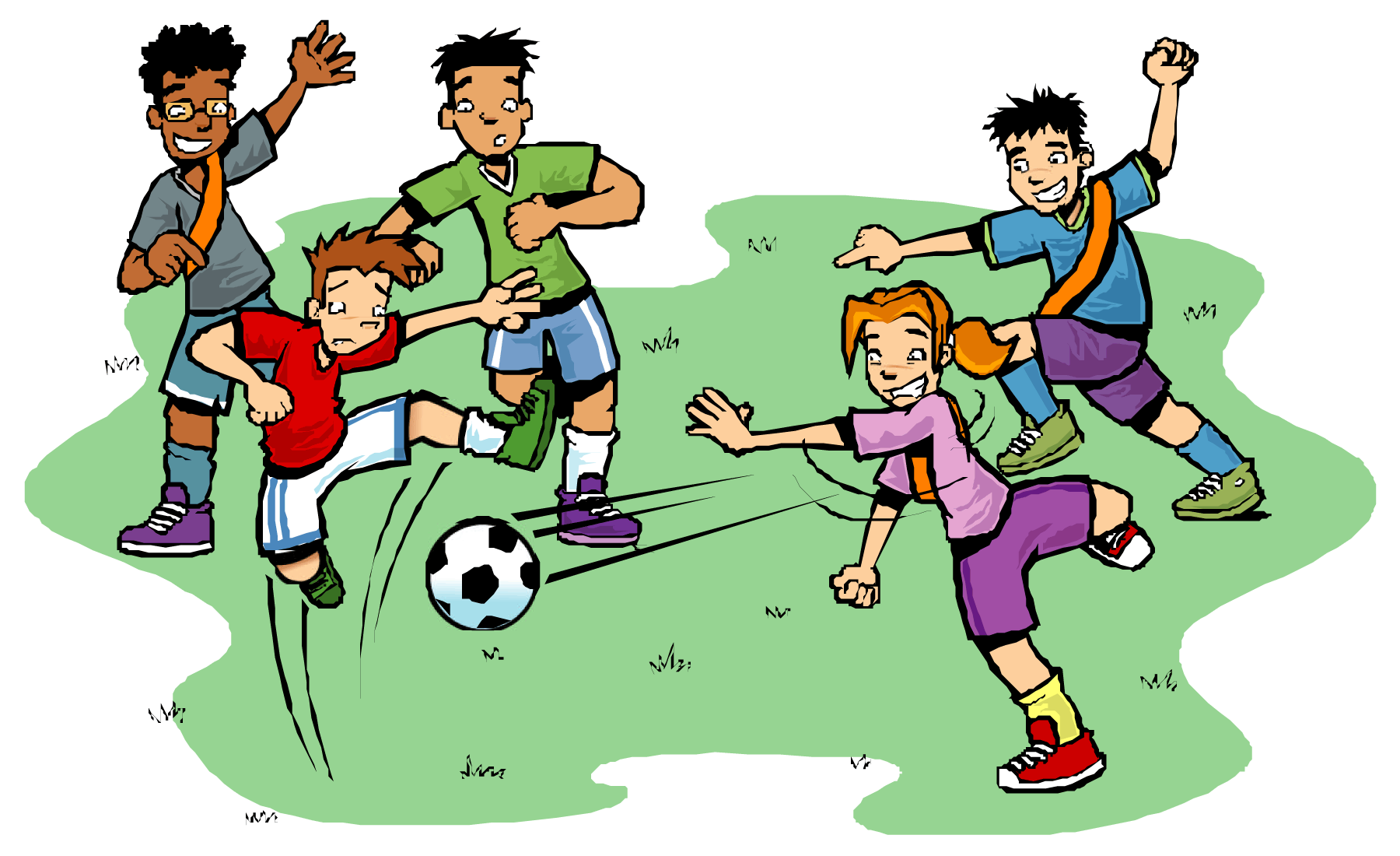 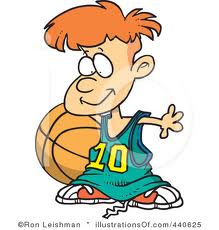 d._____________________       e. ____________________     f. ___________________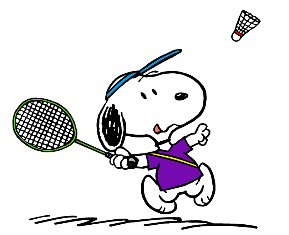 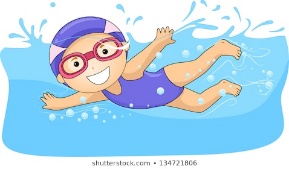 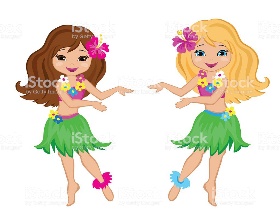 g._____________________       h. ____________________     i. ___________________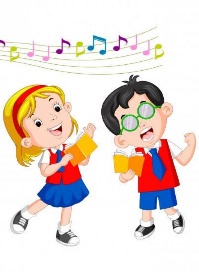 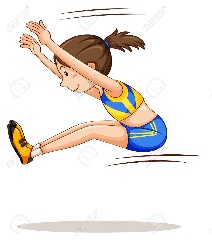 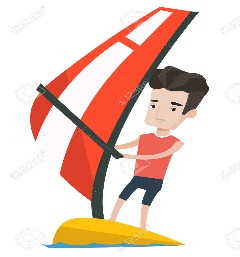 j._____________________       k. ____________________     l. ___________________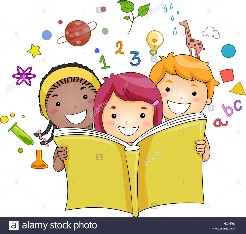 